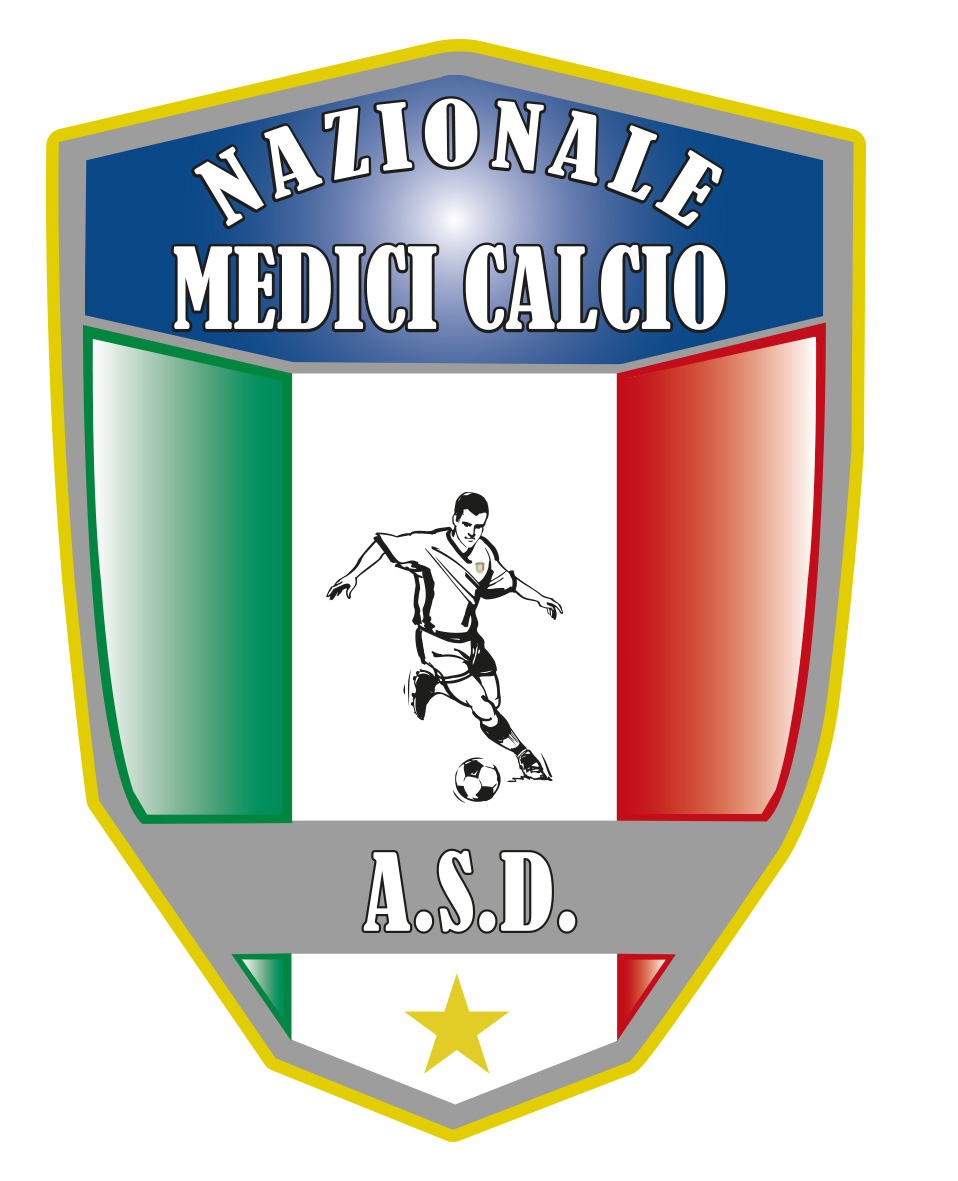 Il PresidenteDott. Giovanni BorrelliCOMUNICATO UFFICIALE N. 1/C ANNO 2018/2019CAMPIONATO ITALIANO MEDICI CALCIO 2019Il consueto appuntamento, che tutti noi aspettiamo, nel 2019 ci vedra’ protagonisti in Toscana e precisamente a San Vincenzo. La nostra base sara’ il LIFE GARDEN RESORT NICOLAUS VIAGGI da domenica 23 a domenica 30 giugno 2019In allegato troverete, nel contratto stipulato con la SILVAMALA VIAGGI,  tutte le informazioni relative al soggiorno con costi e quant’altro.Anche per quanto riguarda il campionato sono aperte le iscrizioni e il REGOLAMENTO sara’ oggetto di futuri comunicati ufficiali.                                                                              ----------------------A.S.D. Nazionale Medici  CalcioSede:Via Maresca 29- 80058 Torre Annunziata (Na)Tel 0813621226Presidente: Dr. Giovanni Borrelli Tel. Mobile: 3388383481– Mail:gianniborrelli73@yahoo.itPec: nazionalemedicicalcio@pec.itSegretario: Dr. Francesco Stanzione Tel.Mobile: 3496630637- Mail: dott.stanzione@libero.itSito web: http:/nazionalemedicicalcio.itCF: 94032930789P.IVA 08904861211